Brookwood High School  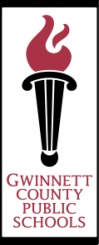 High School Course Syllabus	Course Title	Integrated Algebra	Term	Fall, 2011
Teacher	Mrs. Furman	room #	B30Course Description: This course includes radical, polynomial and rational expressions; basic functions and their graphs; simple equations.Prerequisite: 8th Grade MathematicsCourse Curriculum ContentThe entire list of Academic, Knowledge and Skills for each of the following curriculum strands in this course can be accessed through the district web address at www.gwinnett.k12.ga.usInstructional Materials and SuppliesEvaluation and GradingOther InformationThe syllabus may be updated as needed throughout the semester.Email AddressTeacher Web PageCrystal_Furman@gwinnett.k12.ga.usTeacher SupportHelp sessions are available after school from 2:15PM to 2:55PM in room B6.AKS StrandsUnits/TopicsProcess SkillsE.    AlgebraG.   Reading Across the curriculum						Algebra: Linear FunctionsAlgebra: Polynomials and Quadratic FunctionsAlgebra: Cubic, Square Root, and Rational FunctionsPublished MaterialsInstructional SuppliesText:  McDougal Littell  Mathematics 1Cost: $69.48Pen and PencilGraph PaperScientific Calculator1” Notebook dedicated for MathAssignmentsGrade WeightsGrading ScaleClasswork & HomeworkUnit TestsQuizzesFinal ExamPerformance FinalDaily/Quizzes	30%Homework                                 5%Midterm                                     5%Unit Tests	40%Final Exam	15%Performance Final                      5%A:	90 and aboveB:	80 – 89C:	74 – 79D:	70 – 73
F:	69 or belowExpectations for Academic SuccessAdditional Requirements/ResourcesWork problems dailyAsk questionsParticipate constructively as a team memberChallenge yourself to continuously improveTutoring AvailableOn line text  - classzone.com